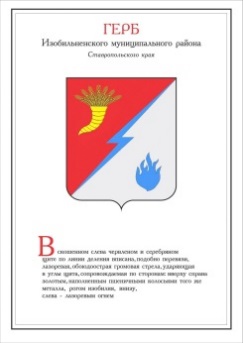 ДУМА ИЗОБИЛЬНЕНСКОГО городского округаСТАВРОПОЛЬСКОГО КРАЯПЕРВОГО СОЗЫВАРЕШЕНИЕ23 августа 2019 года                       г. Изобильный                                      №304О прогнозном плане (программе) приватизации муниципального имущества, находящегося в собственности Изобильненского городского округа Ставропольского края, на 2020 годВ соответствии с Федеральным законом от 21 декабря 2001 года         №178-ФЗ «О приватизации государственного и муниципального имущества», пунктом 29 части 2 статьи 30, частью 4 статьи 45 Устава Изобильненского городского округа Ставропольского края, Положением о приватизации муниципального имущества Изобильненского городского округа Ставропольского края, утвержденным решением Думы Изобильненского городского округа Ставропольского края от 29 июня 2018 года №146 Дума Изобильненского городского округа Ставропольского края РЕШИЛА:1. Утвердить прогнозный план (программу) приватизации муниципального имущества, находящегося в собственности Изобильненского городского округа Ставропольского края, на 2020 год согласно приложению.2. Контроль за выполнением настоящего решения возложить на комитет Думы Изобильненского городского округа Ставропольского края по вопросам управления собственностью городского округа, промышленности, транспорта, связи и коммунального хозяйства.3. Настоящее решение вступает в силу со дня принятия и подлежит официальному опубликованию (обнародованию). Председатель ДумыИзобильненского городскогоокруга Ставропольского края                                                                А.М. Рогов Прогнозный план (программа) приватизации муниципального имущества, находящегося в собственности Изобильненского городского округа Ставропольского края, на 2020 год1. Общие положения1.1. Прогнозный план (программа) приватизации муниципального имущества, находящегося в собственности Изобильненского городского округа Ставропольского края, на 2020 год (далее – Прогнозный план) разработан в соответствии с федеральными законами от 29 июля 1998 года №135-ФЗ «Об оценочной деятельности в Российской Федерации», от 21 декабря 2001 года №178-ФЗ «О приватизации государственного и муниципального имущества», Уставом Изобильненского городского округа Ставропольского края, Положением о приватизации муниципального имущества Изобильненского городского округа Ставропольского края, утвержденным решением Думы Изобильненского городского округа Ставропольского края от 29 июня 2018 года №146.1.2. Основными целями реализации настоящего Прогнозного плана являются:повышение эффективности управления муниципальной собственностью Изобильненского городского округа Ставропольского края (далее – муниципальная собственность);мобилизация доходов в бюджет Изобильненского городского округа Ставропольского края (далее – бюджет городского округа);оптимизация использования и недопущение ухудшения технического состояния муниципального имущества, находящегося в собственности Изобильненского городского округа Ставропольского края (далее – муниципальное имущество);снижение бремени расходов по содержанию объектов муниципальной собственности;обеспечение планомерности процесса приватизации.1.3. В течение действия Прогнозного плана в перечень имущества, предлагаемого к приватизации, могут вноситься изменения с учетом работы по оптимизации структуры муниципальной собственности.2. Задачи приватизации муниципального имущества2.1. Приватизация муниципального имущества направлена на решение следующих задач:повышение эффективности использования муниципальной собственности;оптимизация структуры муниципальной собственности;рациональное пополнение доходов бюджета городского округа;уменьшение бюджетных расходов на содержание муниципального имущества.3. Перечень муниципального имущества, предлагаемого к приватизации в 2020 годуПриложениек решению Думы Изобильненского городского округа Ставропольского края от 23 августа 2019 года №304№ п/пНаименование объекта недвижимости,индивидуализирующиехарактеристикиМестонахождение объекта недвижимостиСроки приватизацииСпособ приватизацииПрогноз поступления в бюджет городского округа доходов от приватизации(тыс. руб.)1234561.Земельный участок, категория земель: земли населенных пунктов, вид разрешенного использования: для ведения личного подсобного хозяйства, обременений не имеет,кадастровый номер26:06:152801:138,площадью 1536 кв. м., с расположенным на нем объектом недвижимого имущества: жилой дом, кадастровый номер 26:06:152801:82, площадью 39,5 кв. м., обременений не имеет. Ставропольский край, Изобильненский район,хутор Сухой, улица Горная, 10I-III квартал2020 годапродажа на аукционе69,001.Земельный участок, категория земель: земли населенных пунктов, вид разрешенного использования: для ведения личного подсобного хозяйства, обременений не имеет,кадастровый номер26:06:152801:138,площадью 1536 кв. м., с расположенным на нем объектом недвижимого имущества: жилой дом, кадастровый номер 26:06:152801:82, площадью 39,5 кв. м., обременений не имеет. Ставропольский край, Изобильненский район,хутор Сухой, улица Горная, 10I-III квартал2020 годапродажа на аукционе29,00